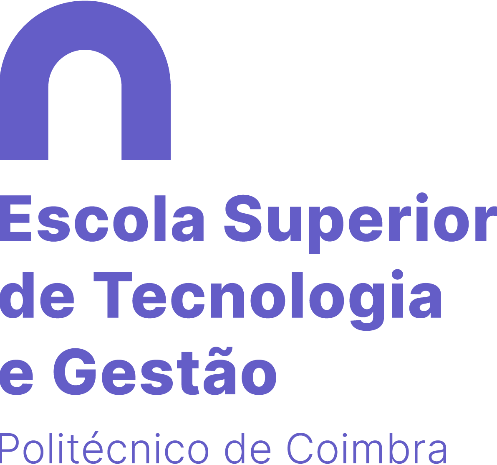 Título do trabalho finalDepartamento de Ciências EmpresariaisMestrado em Gestão de NegóciosAno, nome completo do estudanteNome completo do EstudanteTítulo da teseDissertação/Trabalho de projeto / Relatório de Estágio em Gestão de Negócios apresentada/o ao Departamento de Ciências Empresariais da Escola Superior de Tecnologia e Gestão de Oliveira do Hospital para obtenção do grau de MestreTrabalho realizado sob a orientação do(a) Professor(a) [grau académico e Nome]Mês e ano de submissãoDeclaração de integridade e de honestidade intelectualEu, _____________________________________, estudante n.º _____________ do Mestrado em _____________________________________, declaro que a dissertação/relatório de estágio/trabalho de projeto intitulada/o _______________________ é original e que, ao longo da sua elaboração, não pratiquei plágio ou qualquer forma de falsificação de resultados. A dissertação/O relatório de estágio/O trabalho de projeto resulta do meu próprio trabalho e contém contributos originais, sendo reconhecidas todas as fontes utilizadas por se encontrarem devidamente citadas no corpo do texto e identificadas na secção de referências bibliográficas. Assumo ter plena consciência de que a prática de plágio - utilização como sendo criação ou prestação sua de obras, ideias, afirmações, dados, imagens ou ilustrações de outra autoria, no todo em parte, sem o adequado reconhecimento explícito - constitui, no âmbito académico, grave falta ética e desonestidade intelectual, tendo como consequência a anulação do trabalho apresentado, para além de poder constituir crime de violação dos direitos de autor e infração disciplinar. Mais declaro que tomei conhecimento integral do Código de Ética e Conduta do Instituto Politécnico de Coimbra e demais regulamentos aplicáveis e que a investigação foi planificada em total conformidade com todos os princípios éticos e normas deontológicas, designadamente quanto à confidencialidade, anonimização de dados, obtenção do consentimento livre e esclarecido, e com as recomendações constantes nos documentos nacionais e internacionais relativos à investigação científica.Oliveira do Hospital, xx de xxxxxx de 20xxNome completo: …. Assinatura: (digital)AgradecimentosMenção ao apoio financeiro (se aplicável) (facultativo)ResumoÉ o único conteúdo da tese/relatório/projeto que deve ser redigido em português e inglês.O resumo sintetiza os principais aspetos do trabalho: objetivos, metodologia, principais resultados e conclusões relevantes. Deve conter informação precisa e direta e não deverá exceder os 1500 caracteres.Deverá ser o último conteúdo a redigir.Palavras-chave: Tese mestrado, Apoio à formatação, Formatação da tese (3 a 5 palavras-chave)Abstract…….…………Keywords: Master thesis, support for formatting, formatting of the thesis (three to five keywords)ÍndiceLista de abreviaturasLista de figurasINTRODUÇÃOEste capítulo deverá apresentar as principais motivações e objetivos para o trabalho realizado.A estrutura do trabalho deve ser indicada.NOME DO CAPÍTULOCada capítulo pode conter subcapítulos.Um dos capítulos apresentados há de respeitar à revisão da literatura/enquadramento teórico do tema em estudo (consoante se trate de dissertação ou trabalho de projeto/relatório de estágio). No caso concreto de relatório de estágio ou trabalho de projeto em entidade de acolhimento, também haverá um capítulo relativo à apresentação/descrição da entidade de acolhimento.O número total de capítulos é variável.NOME DO CAPÍTULOPode conter subcapítulos.CONCLUSÃOBIBLIOGRAFIAANEXOS(Se aplicável)